						 Davyhulme Park Golf Club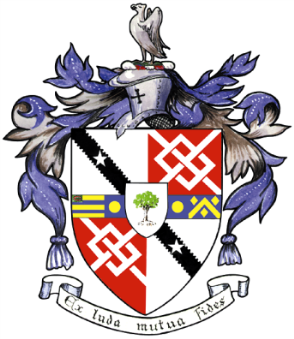 Gleneagles RoadDavyhulmeMANCHESTERM41 8SATel. 0161 748 2260www.davyhulmeparkgolfclub.co.ukSENIOR MENS OPEN - THURSDAY 26th August 2021Four Ball Better Ball Stableford Competition  RESULTCongratulations to winners of Pro shop vouchers to the value statedWinners – Paul Bloomfield Heaton Park GC & Steve Pinnington Tytherington GC - 51pts - £90.00 each2nd prize – Dave Higham Davyhulme Park GC & Dave Wright Worsley GC - 47 pts - £70.00 each3rd Prize – Ken Clarke & Leslie Russon Bramhall GC - 45 pts cpo - £50.00 each4th Prize – Nigel Barrow Silverdale GC & Simon Shimwell Carus Green GC - 45 pts cpo - £30.00 eachPlus  9  winners of  “two’s” Thank you for your support and hope to see you again at:2021 Opens – 29th November&2022 Opens – 9th June, 14th July, 25th August & 28th NovemberThank you for entering, Mike Goman, Seniors SecretaryTel. 07590 778773   email: gomanmj@gmail.com